MARS Traveler RFQ Form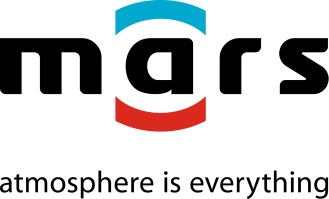 1 Type of Quote Required: 2 Information Provided (check all that apply)3 Manufacturer Specified:          􀀩..............................................................................................................................4 Target Price (if known):           􀀩..............................................................................................................................5 If requirements conflict, quote primarily based on:Comments...................................................................................................................................................................................................................................................................................................................................................................................................................................................................................................................................................................................................................................................................................................................................................................................................................................................................................................................................................................................................................................................................................................................................................................................................................................................................................................................................................................................................................................................................................................................................................................................................................................................................................................................................................................................................................................................................................................................................................................................................................................................................................................................................................................................................................................................................................................... Mars Office Use Only:  Commission:    􀀩 Standard	                                  􀀩 Modified…………………Purchaser Information:                                                       Job Information:Distributor .................................... 		                      Job Name:  ……..............................	Contact:  …….................................		                       End User .......................................Phone ...........................................                                                   Location ....................................... (REQUIRED for freight estimate)Email ............................................                                                   Bid Date/Time  ........................./..........................       􀀩 Representative Buy/Resell                     􀀩 Distribution                     􀀩 Schedule􀀩 Specification􀀩 Drawings􀀩 Competitive Intel/Quote 􀀩 Other..............................................................................................................................􀀩 Schedule􀀩 Specification􀀩 Drawings􀀩 Competitive Intel/Quote 􀀩 Other..............................................................................................................................